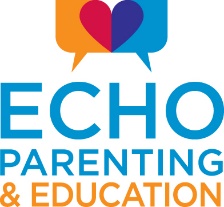 Training Registration Form  For paying by check or money order only**You can register using a credit card on the Seeking Safety website, http://tinyurl.com/SeekingSafety1026Please fill out this registration form and mail it along with a check or money order payable to “Treatment Innovations” to:Treatment Innovations 28 Westbourne Rd.Newton Centre, MA 02459  Or you can fax the registration form to: (617) 701-1295Purchase orders from institutions are also accepted; please email purchase orders to orders@seekingsafety.orgYour cancelled check is proof of your registration. If you need a formal other type of receipt please email orders@seekingsafety.orgQuestions? Email Glenda Linares at glinares@echoparenting.orgAttendee Name(s):  Agency:  E-Mail Address:  Phone Number:  Address:  Payment Type:  Check # Amount Paid:  Training Only      $160Training+Book    $215$Notes:  